Во избежание возникновения пожара соблюдайте правила пожарной безопасностиуходя из дома, убедитесь, что все электронагревательные приборы выключены;не применяйте нестандартные и самодельные электронагревательные приборы;
  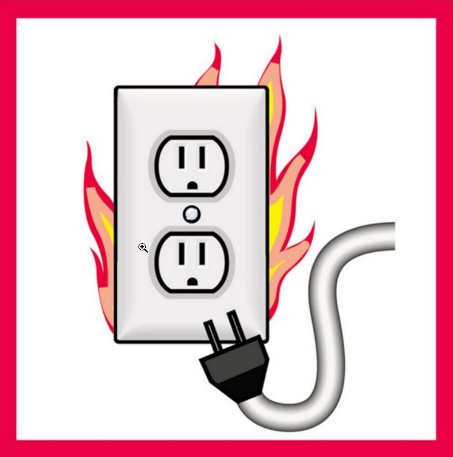 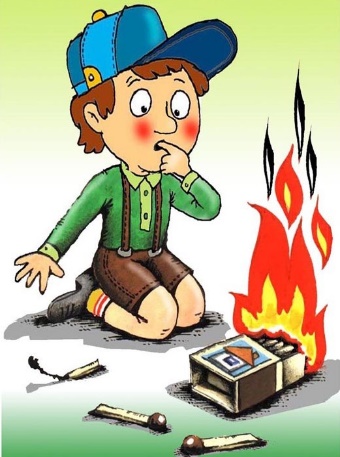 не пользуйтесь поврежденными розетками;не оставляйте без присмотра работающие газовые приборы;храните спички и зажигательные приборы в местах, недоступных для детей;не оставляйте малолетних детей без присмотра;не храните дома взрывоопасные предметы и легковоспламеняющиеся жидкости;не загромождайте балконы и лоджии горючими материалами;не курите в постели;не пользуйтесь дома открытым огнем;не выбрасывайте в мусоропровод не потушенные спички, окурки;установите дома пожарную сигнализацию или извещатель о пожаре;имейте дома первичные средства пожаротушения;
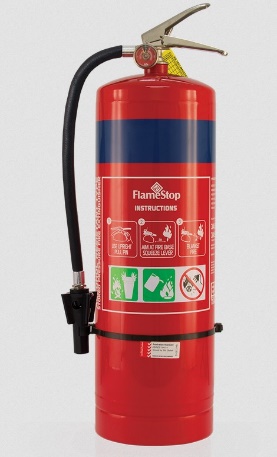 ЕСЛИ ВЫ ПОЧУВСТВОВАЛИ ЗАПАХ ГАЗАперекройте все газовые краны;проветрите помещение;не включайте электроосвещение и электроприборы;не пользуйтесь открытым огнем (может произойти взрыв);вызовите аварийную службу горгаза по телефону «04»;
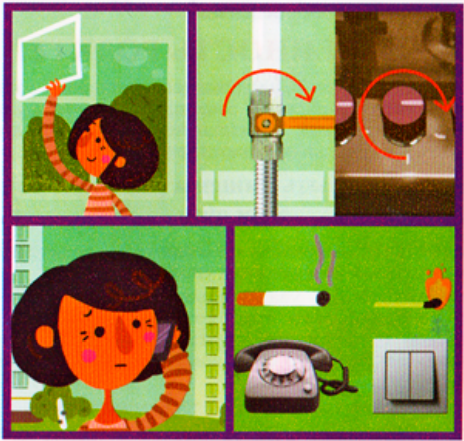 В ДОМАХ С ПЕЧНЫМ ОТОПЛЕНИЕМ НЕОБХОДИМО:перед началом отопительного сезона проверить исправность печи (отсутствие трещин, сажи в дымоходе, обязательно побеленные и очищенные от пыли и другого горючего мусора);перед топкой на полу прибейте металлический лист размером 50x70 см; нагреваемые поверхности печей и дымооборотов не должны соприкасаться со сгораемыми частями дома;минимальное расстояние от печи до мебели -1,25 м;следите за тем, чтобы дверь топки была плотно закрыта;ДЕЙСТВИЯ В СЛУЧАЕ ВОЗНИКНОВЕНИЯ ПОЖАРАНЕ ВПАДАЙТЕ В ПАНИКУ! ВАЖНО!при пожаре немедленно вызвать пожарную охрану по телефону «01» или «112» по мобильному телефону;сообщить точный адрес, где и что горит, этаж, подъезд, кто сообщил (вызов осуществляется бесплатно);организуйте встречу пожарных подразделений;не поддавайтесь панике и не теряйте самообладания, незначительные очаги пожара можно потушить огнетушителем, водой, кошмой или другой плотной тканью;примите меры по эвакуации людей и материальных ценностей;не допустимо бить в окнах стекла и открывать двери - это приводит к дополнительному развитию пожара;категорически запрещается пользоваться лифтом во время пожара.Помните!Соблюдение правил пожарной безопасности - долг каждого гражданина. Пожар легче предупредить, чем потушить! Защитите от огня свой дом, свою собственность!